Level 2 Essential Skills Wales inApplication of Number (3768)Candidate logbook500/7620/6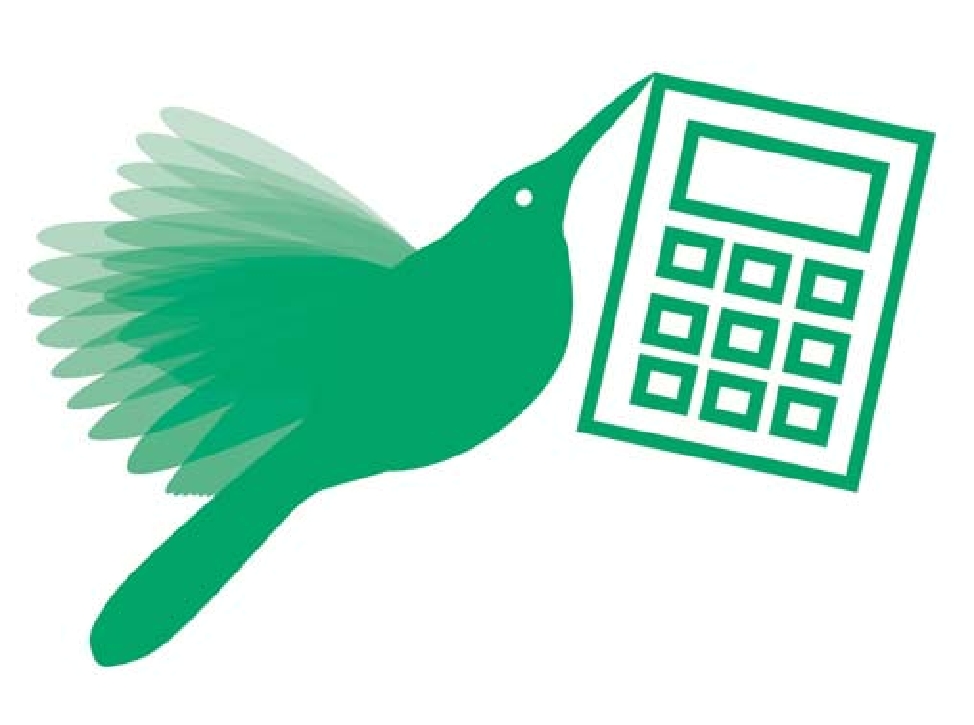 www.cityandguilds.com September 2010 Version 1.1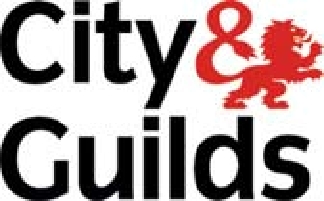 Your name:City & Guilds enrolment number:Unique Learner Number (ULN):Date of registration for 3768:Date portfolio started:Date portfolio completed:Assessor’s name:	Internal verifier’s name:1      How do I use this logbook?This logbook will help you work towards Level 2 Essential Skills Wales in Application of Number. It contains:an evidence record form detailing the evidence you must provide to complete this qualification. You should use this to record and organise your evidence. a skills checklist containing all of the skills you need to have in order to show that you are competent. You can use this to help show how you have learnt and gained confidence in these skills. The evidence and skills requirements for ESW are set out in full in the DCELLS document ‘Essential Skills Wales’. This can be downloaded from  www.cityandguilds.com/esw. Your assessor/tutor will also be able to explain to you in more detail what you need to do.About ESWThe Essential Skills Wales (ESW) qualifications are designed to help you develop and demonstrate the skills needed to make the most of your learning, work and life.This qualification will help you improve your number skills. You will be required to demonstrate your skills in:understanding numerical data carrying out calculations interpreting results and presenting findings in order to tackle problems or tasks that you meet in education, training, work and social roles.About City & GuildsCity & Guilds is your awarding organisation for Essential Skills Wales. City & Guilds is the UK’s leading awarding body for vocational qualifications. You may also be working towards other City & Guilds qualifications at the same time as completing ESW and in some cases you may be able to use work completed for those qualifications towards your ESW portfolio.Information about City & Guilds and our qualifications is available on our website  www.cityandguilds.com.2	Level 2 Essential Skills Wales in Application of Number (3768)2      Level 2 Essential Skills Wales in Application of Number2.1   Evidence recordYour portfolio must include all of the following. Please use this sheet to record what your evidence is and where it can be found. The Declarations on page  5 must be completedLevel 2 Essential Skills Wales in Application of Number (3768)	34	Level 2 Essential Skills Wales in Application of Number (3768)2      Level 2 Essential Skills Wales in Application of Number2.2   DeclarationsThe candidate and assessor declarations below must be completed in all cases.Candidate name:Candidate declaration:I confirm that the evidence produced for this portfolio is entirely my own work.Candidate signature:	Date:For centre staff and City & Guilds’ use onlyAssessor declaration:I confirm that the candidate has met / not met (as applicable) all of the evidence requirements for this Essential Skills Wales qualification. Assessment is valid, authentic, reliable, current and sufficient.Assessor signature:	Date:Internal verifier declaration:(if sampled)I confirm that the candidate has met / not met (as applicable) all of the evidence requirements for this Essential Skills Wales qualification. I have internally verified this work.Internal verifier signature:	Date:External verifier declaration:(if sampled)I confirm that the candidate has met / not met (as applicable) all of the evidence requirements for this Essential Skills Wales qualification. I have externally verified this work.External verifier signature:	Date:Level 2 Essential Skills Wales in Application of Number (3768)	52      Level 2 Essential Skills Wales in Application of Number2.3   Skills checklistThis checklist is designed to help you show you have learnt all of the skills needed for this qualification. Unlike the Evidence record, this list is not a formal part of your assessment although you and your assessor/tutor should be confident that you can do all of these things by the time you complete your portfolio.6	Level 2 Essential Skills Wales in Application of Number (3768)Level 2 Essential Skills Wales in Application of Number (3768)	7Published by City & Guilds 1 Giltspur StreetLondon EC1A 9DDT +44 (0)844 543 0033 F +44 (0)20 7294 2413www.cityandguilds.comCity & Guilds is a registered charity established to promote education and trainingWW-12-3768PDF to WordStandardStandardDescription ofLocation/Confirmed met and dateevidence presentedreference(assessor use only)OverallOverall>=1 task covers allYou must carry out at least one activity that shows your skills inYou must carry out at least one activity that shows your skills inYou must carry out at least one activity that shows your skills inthree componentsall three components (N2.1, N2.2, N2.3).all three components (N2.1, N2.2, N2.3).all three components (N2.1, N2.2, N2.3).all cover >1 componentIf you need to carry out additional activities to meet all of theIf you need to carry out additional activities to meet all of theIf you need to carry out additional activities to meet all of the________________________requirements for N2.2 (a, b, c, d) each activity must includerequirements for N2.2 (a, b, c, d) each activity must includerequirements for N2.2 (a, b, c, d) each activity must include________________________requirements for N2.2 (a, b, c, d) each activity must includerequirements for N2.2 (a, b, c, d) each activity must includerequirements for N2.2 (a, b, c, d) each activity must includetasks for either N2.1 and N2.2 or N.2.2 and N2.3.tasks for either N2.1 and N2.2 or N.2.2 and N2.3.tasks for either N2.1 and N2.2 or N.2.2 and N2.3.________________________________________________N2.1.1N2.1.1>=1 prob ID/describedHelp to identify and describe atHelp to identify and describe at________________________least one practical problem or taskleast one practical problem or task________________________least one practical problem or taskleast one practical problem or taskthat involves a range of numericalthat involves a range of numerical________________________data and information.data and information.________________________data and information.data and information.N2.1.2N2.1.2plan devised/confirmedConfirm with an appropriateConfirm with an appropriateincludes how to obtainperson how you plan to tackle it.person how you plan to tackle it.includes how to obtainperson how you plan to tackle it.person how you plan to tackle it.relevant data/info andsequence for use________________________________________________N2.1.3N2.1.3relevant data/infoCollect relevant numerical dataCollect relevant numerical datacollected from >=3and information from a range ofand information from a range ofsourcessources to meet the purpose ofsources to meet the purpose of>=1 source collected/your task.your task.recorded by candidateYour sources must include at leastYour sources must include at leastrecorded by candidateYour sources must include at leastYour sources must include at leastincludes >=2 of table/two of a table, a chart, a graph or atwo of a table, a chart, a graph or aincludes >=2 of table/two of a table, a chart, a graph or atwo of a table, a chart, a graph or achart/graph/diagramdiagram.diagram.chart/graph/diagramdiagram.diagram.________________________________________________________________________N2.2.1N2.2.1>1 method used to getUse appropriate methods to getUse appropriate methods to getresults neededthe results you need and explainthe results you need and explainmethods and purposethe methods you have used.the methods you have used.methods and purposethe methods you have used.the methods you have used.explained________________________________________________N2.2.2N2.2.2relevant data/info fromUse the data and information youUse the data and information youN2.1 usedhave obtained to carry outhave obtained to carry outamounts or sizescalculations relevant to your taskcalculations relevant to your taskamounts or sizescalculations relevant to your taskcalculations relevant to your taskscales or proportionsto do with:to do with:scales or proportionsto do with:to do with:handling statistics (incl.a)amounts or sizeshandling statistics (incl.a)amounts or sizesdata set comparison)b)scales or proportiondata set comparison)b)scales or proportionusing formulaec)handling statisticsusing formulaec)handling statisticspurpose/relevance ofd)using formulae.purpose/relevance ofd)using formulae.calcs understoodcalcs understoodchecked methods/calcsresults chked for sense________________________________________________StandardDescription ofLocation/Confirmed met and dateevidence presentedreference(assessor use only)N2.3.1>=1 of chart/graphSelect two different ways toselectedpresent your results, using charts>=1 of table/diagramor graphs, and tables or diagrams>=1 of table/diagramor graphs, and tables or diagramsselectedappropriate to your audience.selectedappropriate to your audience.appropriatenessappropriatenessexplained________________________________________________N2.3.2methods/findingsPresent and explain your methodsexplained effectivelyand findings and explain how theymeaning described/meet the purpose of your task andmeaning described/meet the purpose of your task andexplained in relation toare appropriate to your audience.explained in relation toare appropriate to your audience.problem with key pointsemphasised________________________________________________In order to show you are competent,In order to show you are competent,Tick ifFurther guidanceyou need to know how to:you need to know how to:youcana)Work with an appropriate person toHelp to identifyhelp you identify and describe theWhile your teacher/tutor/trainer is likely to give you theproblem or task…outline of a problem or task, you must take part ina)…and confirm how you will tackle itdiscussions to help clarify and describe it in detail.a)…and confirm how you will tackle itIf you choose to tackle a problem of your own, ratherIf you choose to tackle a problem of your own, ratherthan one given by your teacher/tutor/trainer, you musttake their advice about whether your chosen problem isappropriate.Confirm with an appropriate personIt is your responsibility to think about how you will tacklethe problem but you must check with yourteacher/tutor/trainer that your plan is a good one.a)read, understand and extractCollect, recordinformation from tables, diagrams,You must know how to use suitable equipment forcharts, and simple graphsmaking accurate measurements and observations, asb)read and understand numberswell as how to interpret a variety of numerical, writtenb)read and understand numbersand graphical material, including tables and charts, inpresented in different ways collectand graphical material, including tables and charts, inpresented in different ways collectorder to decide about their relevance to the purpose ofand record data from makingorder to decide about their relevance to the purpose ofand record data from makingyour activity. You must record measurements andaccurate observationsyour activity. You must record measurements andaccurate observationsobservations accurately and in a way that is fit for thec)read scales on a range of equipmentobservations accurately and in a way that is fit for thec)read scales on a range of equipmentpurpose of your task.to given levels of accuracypurpose of your task.to given levels of accuracySourcesd)use shape and space to recordSourcesd)use shape and space to recordSources can include graphical and/or written material (egrelevant measurements and makeSources can include graphical and/or written material (egrelevant measurements and makereference books and journals; organisations that collateaccurate observationsreference books and journals; organisations that collateaccurate observationstheir own statistical information; the internet; ande)estimate amounts and proportionstheir own statistical information; the internet; ande)estimate amounts and proportionsnewspapers) and/or direct measurements orf)understand compound measures.newspapers) and/or direct measurements orf)understand compound measures.observations, depending on the context in which you areworking. This material must include at least two of: atable, a chart, a simple graph, or a diagram. You must beable to read scales, such as 1:2500 on a map.Compound measuresYou must know how to interpret compound measures (egthose presented as ‘something per something’ such asmilligrams per 100 millilitres, pressure in psi, or miles perhour).a)identify and use methods andIdentify and use methodscalculations that are appropriate forYou must consider a range of possible methods (eg lookyour task, including grouping dataup formulae/ information relating to similar tasks orwhen this is appropriateproblems), weigh up the pros and cons of alternatives,when this is appropriateand choose methods that are appropriate for yourand choose methods that are appropriate for yourpurpose and circumstances.a)show clearly your methods ofCarry out calculationscarrying out calculations and give theApplication of Number requires you to show that you canlevels of accuracy of your results •carry out a number of different types of calculationscarry out calculations involving two(amounts or sizes; scales or proportion; handlingcarry out calculations involving twostatistics; using formulae).or more steps, with numbers of anystatistics; using formulae).or more steps, with numbers of anysize, with and without a calculator‘Amounts or sizes’ is a single category. ‘Scales orb)use mental arithmetic involvingproportion’ is another single category. From each ofb)use mental arithmetic involvingthese categories, you must present at least one examplewhole numbers and simple fractionsthese categories, you must present at least one examplewhole numbers and simple fractionsas evidence.c)work with, and convert between,as evidence.c)work with, and convert between,You must be able to carry out calculations both with andfractions, decimals and percentagesYou must be able to carry out calculations both with andfractions, decimals and percentageswithout a calculator.d)calculate with sums of money andwithout a calculator.d)calculate with sums of money andYou must show that you can carry out calculationsconvert between currenciesYou must show that you can carry out calculationsconvert between currenciesinvolving two or more steps when working with:involving two or more steps when working with:In order to show you are competent,In order to show you are competent,Tick ifFurther guidanceFurther guidanceyou need to know how to:you need to know how to:youcane)calculate, measure and record timea)     amounts or sizes, eg when solving problems thata)     amounts or sizes, eg when solving problems thatin different formatsinvolve converting between fractions, decimals andin different formatspercentages, different currencies or systems off)estimate, measure and comparepercentages, different currencies or systems off)estimate, measure and comparemeasurement; evaluating one number as a fractionlength, weight, capacity andmeasurement; evaluating one number as a fractionlength, weight, capacity andor percentage of another; working out volumes andtemperature using metric and, whereor percentage of another; working out volumes andtemperature using metric and, whereareas of composite shapesappropriate, imperial units calculateareas of composite shapesappropriate, imperial units calculateb)scales or proportion, eg when enlarging shapes bywithin a system and betweenb)scales or proportion, eg when enlarging shapes bywithin a system and betweenusing a positive whole number scale factor,systems using conversion tables andusing a positive whole number scale factor,systems using conversion tables andcalculating ratios such as sharing £60 in the ratio 3:5scales, and approximate conversioncalculating ratios such as sharing £60 in the ratio 3:5scales, and approximate conversionc)statistics, eg when finding the mean, median andfactorsc)statistics, eg when finding the mean, median andfactorsmode (eg from charts showing two weeks’ salesg)recognise and use common 2-Dmode (eg from charts showing two weeks’ salesg)recognise and use common 2-Dresults), and using them to compare two sets ofrepresentations of 3-D objectsresults), and using them to compare two sets ofrepresentations of 3-D objectsdata; finding the range and using it to describe theh)solve problems involving 2-D shapesdata; finding the range and using it to describe theh)solve problems involving 2-D shapesspread within sets of dataand parallel linesspread within sets of dataand parallel linesd)formulae, eg when using given formulae expressedi)work out actual dimensions fromd)formulae, eg when using given formulae expressedi)work out actual dimensions fromin words, as rules (eg ‘length in using symbols (eg cmscale drawingsin words, as rules (eg ‘length in using symbols (eg cmscale drawings÷ 2.54 = I).j)use proportions and calculate using÷ 2.54 = I).j)use proportions and calculate usingLevels of accuracyLevels of accuracyratios where appropriateLevels of accuracyLevels of accuracyratios where appropriateYou must decide what levels of accuracy to work to (egYou must decide what levels of accuracy to work to (egk)identify the range of possibleYou must decide what levels of accuracy to work to (egYou must decide what levels of accuracy to work to (egk)identify the range of possiblenearest whole number, nearest pound, one place ofnearest whole number, nearest pound, one place ofoutcomes of combined eventsnearest whole number, nearest pound, one place ofnearest whole number, nearest pound, one place ofoutcomes of combined eventsdecimals, etc.) and state what they are.decimals, etc.) and state what they are.through probability and record thedecimals, etc.) and state what they are.decimals, etc.) and state what they are.through probability and record theSets of dataSets of datainformation using diagrams or tablesSets of dataSets of datainformation using diagrams or tablesThe data sets you work with must be of a size that isThe data sets you work with must be of a size that isl)compare sets of data of anThe data sets you work with must be of a size that isThe data sets you work with must be of a size that isl)compare sets of data of anappropriate to your task/activity and its purpose. Theyappropriate to your task/activity and its purpose. Theyappropriate size, using percentages,appropriate to your task/activity and its purpose. Theyappropriate to your task/activity and its purpose. Theyappropriate size, using percentages,must be large enough to enable you to make meaningfulmust be large enough to enable you to make meaningfulmean/median/modecalculations of mean and/or median and/or mode, and tocalculations of mean and/or median and/or mode, and tom)use range to describe the spreadmake meaningful comparisons.make meaningful comparisons.m)use range to describe the spreadwithin sets of dataUnderstand and use given formulaeUnderstand and use given formulaen)understand and use given formulaeYou must know how to use formulae that you are givenYou must know how to use formulae that you are givenn)understand and use given formulaeby, for example, substituting values. You do not have toby, for example, substituting values. You do not have too)calculate efficiently using wholeby, for example, substituting values. You do not have toby, for example, substituting values. You do not have too)calculate efficiently using wholecreate or rearrange formulae.create or rearrange formulae.numbers, fractions, decimals andcreate or rearrange formulae.create or rearrange formulae.numbers, fractions, decimals andCheck calculationsCheck calculationspercentagesCheck calculationsCheck calculationspercentagesYou must always check the accuracy of your calculations.You must always check the accuracy of your calculations.p)check your methods and calculationsYou must always check the accuracy of your calculations.You must always check the accuracy of your calculations.p)check your methods and calculationsThis is often a mental process and you do not have toThis is often a mental process and you do not have toq)identify and correct any errorsThis is often a mental process and you do not have toThis is often a mental process and you do not have toq)identify and correct any errorsproduce evidence every time you do it. Where there is aproduce evidence every time you do it. Where there is ar)check that your results make sense.produce evidence every time you do it. Where there is aproduce evidence every time you do it. Where there is ar)check that your results make sense.series of calculations of the same type, you must recordseries of calculations of the same type, you must recordseries of calculations of the same type, you must recordseries of calculations of the same type, you must recordevidence of checking at least the first few of each type.evidence of checking at least the first few of each type.For the remainder, accurate results must confirm thatFor the remainder, accurate results must confirm thatyou have checked effectively. You must be aware of theyou have checked effectively. You must be aware of theimportance of checking your results and methods, and beimportance of checking your results and methods, and befamiliar with different methods of carrying out checks.familiar with different methods of carrying out checks.Check that results make senseCheck that results make senseWhile your results may be based on accurateWhile your results may be based on accuratecalculations, they may not ‘make sense’ or be fit forcalculations, they may not ‘make sense’ or be fit forpurpose in relation to the problem or task that you havepurpose in relation to the problem or task that you havetackled. You must check this.tackled. You must check this.a)understand what the results of yourSelect ways to presentSelect ways to presentcalculations mean in the context ofYou must be able to identify, describe and considerYou must be able to identify, describe and consideryour problem or taskdifferent ways to present your results (eg graphs, charts,different ways to present your results (eg graphs, charts,b)identify and describe appropriatetables, diagrams) to at least two different audiences. Youtables, diagrams) to at least two different audiences. Youb)identify and describe appropriatemust choose and use the two ways (ie charts and/ormust choose and use the two ways (ie charts and/orways to present your findings to twomust choose and use the two ways (ie charts and/ormust choose and use the two ways (ie charts and/orways to present your findings to twographs, and tables and/or diagrams) that are mostgraphs, and tables and/or diagrams) that are mostdifferent audiences, includinggraphs, and tables and/or diagrams) that are mostgraphs, and tables and/or diagrams) that are mostdifferent audiences, includingappropriate to your actual audience, and explain yourappropriate to your actual audience, and explain yournumerical, graphical and writtenappropriate to your actual audience, and explain yourappropriate to your actual audience, and explain yournumerical, graphical and writtenchoice. Evidence that you have considered different wayschoice. Evidence that you have considered different waysformatschoice. Evidence that you have considered different wayschoice. Evidence that you have considered different waysformatsand that explains your choice must be in the form ofand that explains your choice must be in the form ofand that explains your choice must be in the form ofand that explains your choice must be in the form ofnotes, written by hand or electronically.notes, written by hand or electronically.a)construct tables, charts and graphs,Present, describe and explainPresent, describe and explainand label with titles, scales, axes andYou must be able to describe your methods and explainYou must be able to describe your methods and explainkeys appropriate to your purposehow they meet your purpose.how they meet your purpose.and audienceHighlight main pointsHighlight main pointsb)use more than one way to presentYou must present your findings in ways that make it easyYou must present your findings in ways that make it easyyour findings, including numerical,for your audience to identify the main points.for your audience to identify the main points.your findings, including numerical,graphical and written formatsc)describe your methods, highlight themain points of your findings, andexplain how they meet your purpose.